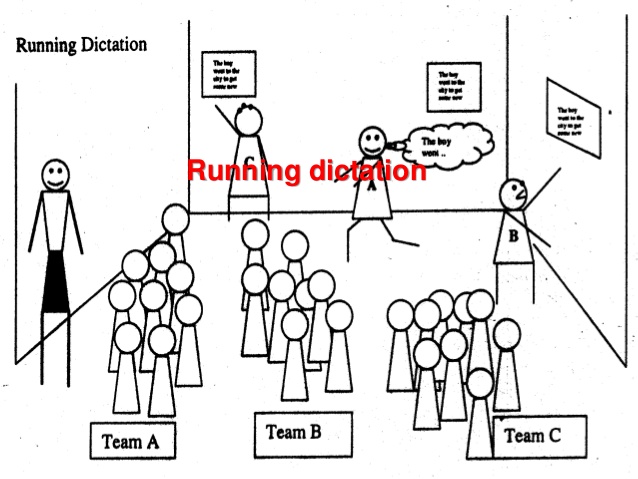 Was macht er am Montag?Was macht sie am Dienstag?Was machst du am Mittwoch?Was machst du am Donnerstag?Am Montag spiele ich FussballAm Mittwoch spiele ich GitarreAm Freitag spiele ich TennisAm Samstag spiele ich RugbyAm Sonntag spielt sie am ComputerAm Donnerstag spielt er ComputerspieleAm Samstag gehe ich ins KinoAm Dienstag bleibe ich zu Hause